AIC Roll it RecapInstructions: Roll the dice to choose a column. Roll again to decide the row. Answer. Your name will be put in the Square. Person with the most points wins!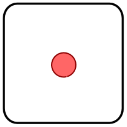 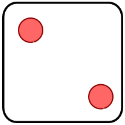 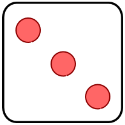 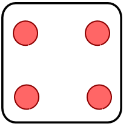 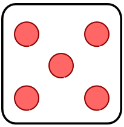 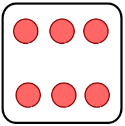 1. What is the name of the person who wrote AIC?2. What did Mr Birling say about the titanic?3. When was the play written?4. What is the key theme of AIC?5. Birling: “I’m a ____ man”6. Gerald: “I don’t come into this ___ ____”7.Give 1 quote from Sheila Birling8. When was the play set?9.List all of the characters in AIC10. What types of conflict are in AIC?11. What technique does Priestley use to present Mr Birling as foolish?12.Give 1 quote from Mrs Birling13. Give 1 quote from Eric Birling14. Mrs Birling: “Girls of ___ ____ -“15.What 5 words would you use to describe Mr Birling?16. Inspector: “they will be taught it in fire and ___ and ___”17. Sheila: “between us we drove that girl ….”18. Mrs Birling: “I accept no blame for it at all. I was ____ ____”19. Eric: “I hate these ___ old ____ around town”20. How is sexism presented in AIC?21. How does Eric change throughout the play?22. The lighting at the beginning of the play is “___ and ____”23.What 5 words would you use to describe Mrs Birling?24.What is the inspector’s purpose in the play?25. Sheila: “I know I’m to blame and I’m _____ _____”26.What is the difference between the older and younger generation?27. What is the difference between a socialist and a capitalist?28. Mr Birling is a “hard headed, ……”29. Who in the play is a capitalist?30. Who was responsible for Eva’s death and why?31. Why was responsibility such a key theme of the play?32. Eric: “we all helped to ___ ____”33. Sheila: “but these girls aren’t….”34. How are the family presented at the start of the play?35.How does Sheila address her mother at the start of the play?36. Inspector: “each of you helped to __ ___”